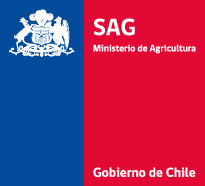 …………………………………………………………Firma del SolicitanteFORMULARIO DE SOLICITUD DE CAPTURA DE ANIMALES DE ESPECIES PROTEGIDAS DE FAUNA SILVESTRE CON FINES DE INVESTIGACIÓN (LÍNEA BASE EN EL MARCO DEL SEIA).FORMULARIO DE SOLICITUD DE CAPTURA DE ANIMALES DE ESPECIES PROTEGIDAS DE FAUNA SILVESTRE CON FINES DE INVESTIGACIÓN (LÍNEA BASE EN EL MARCO DEL SEIA).FORMULARIO DE SOLICITUD DE CAPTURA DE ANIMALES DE ESPECIES PROTEGIDAS DE FAUNA SILVESTRE CON FINES DE INVESTIGACIÓN (LÍNEA BASE EN EL MARCO DEL SEIA).FORMULARIO DE SOLICITUD DE CAPTURA DE ANIMALES DE ESPECIES PROTEGIDAS DE FAUNA SILVESTRE CON FINES DE INVESTIGACIÓN (LÍNEA BASE EN EL MARCO DEL SEIA).FORMULARIO DE SOLICITUD DE CAPTURA DE ANIMALES DE ESPECIES PROTEGIDAS DE FAUNA SILVESTRE CON FINES DE INVESTIGACIÓN (LÍNEA BASE EN EL MARCO DEL SEIA).FORMULARIO DE SOLICITUD DE CAPTURA DE ANIMALES DE ESPECIES PROTEGIDAS DE FAUNA SILVESTRE CON FINES DE INVESTIGACIÓN (LÍNEA BASE EN EL MARCO DEL SEIA).FORMULARIO DE SOLICITUD DE CAPTURA DE ANIMALES DE ESPECIES PROTEGIDAS DE FAUNA SILVESTRE CON FINES DE INVESTIGACIÓN (LÍNEA BASE EN EL MARCO DEL SEIA).FORMULARIO DE SOLICITUD DE CAPTURA DE ANIMALES DE ESPECIES PROTEGIDAS DE FAUNA SILVESTRE CON FINES DE INVESTIGACIÓN (LÍNEA BASE EN EL MARCO DEL SEIA).FORMULARIO DE SOLICITUD DE CAPTURA DE ANIMALES DE ESPECIES PROTEGIDAS DE FAUNA SILVESTRE CON FINES DE INVESTIGACIÓN (LÍNEA BASE EN EL MARCO DEL SEIA).FORMULARIO DE SOLICITUD DE CAPTURA DE ANIMALES DE ESPECIES PROTEGIDAS DE FAUNA SILVESTRE CON FINES DE INVESTIGACIÓN (LÍNEA BASE EN EL MARCO DEL SEIA).FORMULARIO DE SOLICITUD DE CAPTURA DE ANIMALES DE ESPECIES PROTEGIDAS DE FAUNA SILVESTRE CON FINES DE INVESTIGACIÓN (LÍNEA BASE EN EL MARCO DEL SEIA).FORMULARIO DE SOLICITUD DE CAPTURA DE ANIMALES DE ESPECIES PROTEGIDAS DE FAUNA SILVESTRE CON FINES DE INVESTIGACIÓN (LÍNEA BASE EN EL MARCO DEL SEIA).FORMULARIO DE SOLICITUD DE CAPTURA DE ANIMALES DE ESPECIES PROTEGIDAS DE FAUNA SILVESTRE CON FINES DE INVESTIGACIÓN (LÍNEA BASE EN EL MARCO DEL SEIA).ANTECEDENTES DEL SOLICITANTEANTECEDENTES DEL SOLICITANTEANTECEDENTES DEL SOLICITANTEANTECEDENTES DEL SOLICITANTEANTECEDENTES DEL SOLICITANTEANTECEDENTES DEL SOLICITANTEANTECEDENTES DEL SOLICITANTEANTECEDENTES DEL SOLICITANTEANTECEDENTES DEL SOLICITANTEANTECEDENTES DEL SOLICITANTEANTECEDENTES DEL SOLICITANTEANTECEDENTES DEL SOLICITANTEANTECEDENTES DEL SOLICITANTENombresNombresApellido paternoApellido paternoApellido maternoApellido maternoN° RUTN° RUTDomicilioDomicilioComunaComunaTeléfono (s)Teléfono (s)Teléfono (s)RegiónRegiónCorreo electrónicoCorreo electrónicoCorreo electrónicoAdjuntar resumen curricular del solicitante y de otros participantes en las  actividades de captura, si los hubiera. NOTA: EL RESUMEN CURRICULAR CORRESPONDE AL C. V. FOCALIZADO  A LA MATERIA DEL PERMISO.Adjuntar resumen curricular del solicitante y de otros participantes en las  actividades de captura, si los hubiera. NOTA: EL RESUMEN CURRICULAR CORRESPONDE AL C. V. FOCALIZADO  A LA MATERIA DEL PERMISO.Adjuntar resumen curricular del solicitante y de otros participantes en las  actividades de captura, si los hubiera. NOTA: EL RESUMEN CURRICULAR CORRESPONDE AL C. V. FOCALIZADO  A LA MATERIA DEL PERMISO.Adjuntar resumen curricular del solicitante y de otros participantes en las  actividades de captura, si los hubiera. NOTA: EL RESUMEN CURRICULAR CORRESPONDE AL C. V. FOCALIZADO  A LA MATERIA DEL PERMISO.Adjuntar resumen curricular del solicitante y de otros participantes en las  actividades de captura, si los hubiera. NOTA: EL RESUMEN CURRICULAR CORRESPONDE AL C. V. FOCALIZADO  A LA MATERIA DEL PERMISO.Adjuntar resumen curricular del solicitante y de otros participantes en las  actividades de captura, si los hubiera. NOTA: EL RESUMEN CURRICULAR CORRESPONDE AL C. V. FOCALIZADO  A LA MATERIA DEL PERMISO.Adjuntar resumen curricular del solicitante y de otros participantes en las  actividades de captura, si los hubiera. NOTA: EL RESUMEN CURRICULAR CORRESPONDE AL C. V. FOCALIZADO  A LA MATERIA DEL PERMISO.Adjuntar resumen curricular del solicitante y de otros participantes en las  actividades de captura, si los hubiera. NOTA: EL RESUMEN CURRICULAR CORRESPONDE AL C. V. FOCALIZADO  A LA MATERIA DEL PERMISO.Adjuntar resumen curricular del solicitante y de otros participantes en las  actividades de captura, si los hubiera. NOTA: EL RESUMEN CURRICULAR CORRESPONDE AL C. V. FOCALIZADO  A LA MATERIA DEL PERMISO.Adjuntar resumen curricular del solicitante y de otros participantes en las  actividades de captura, si los hubiera. NOTA: EL RESUMEN CURRICULAR CORRESPONDE AL C. V. FOCALIZADO  A LA MATERIA DEL PERMISO.Adjuntar resumen curricular del solicitante y de otros participantes en las  actividades de captura, si los hubiera. NOTA: EL RESUMEN CURRICULAR CORRESPONDE AL C. V. FOCALIZADO  A LA MATERIA DEL PERMISO.Adjuntar resumen curricular del solicitante y de otros participantes en las  actividades de captura, si los hubiera. NOTA: EL RESUMEN CURRICULAR CORRESPONDE AL C. V. FOCALIZADO  A LA MATERIA DEL PERMISO.Adjuntar resumen curricular del solicitante y de otros participantes en las  actividades de captura, si los hubiera. NOTA: EL RESUMEN CURRICULAR CORRESPONDE AL C. V. FOCALIZADO  A LA MATERIA DEL PERMISO.DESCRIPCIÓN DEL PROYECTO DESCRIPCIÓN DEL PROYECTO DESCRIPCIÓN DEL PROYECTO DESCRIPCIÓN DEL PROYECTO DESCRIPCIÓN DEL PROYECTO DESCRIPCIÓN DEL PROYECTO DESCRIPCIÓN DEL PROYECTO DESCRIPCIÓN DEL PROYECTO DESCRIPCIÓN DEL PROYECTO DESCRIPCIÓN DEL PROYECTO DESCRIPCIÓN DEL PROYECTO DESCRIPCIÓN DEL PROYECTO DESCRIPCIÓN DEL PROYECTO Nombre del titular del proyectoNombre del titular del proyectoNombre del titular del proyectoNombre del titular del proyectoAdjuntar carta del titular del proyecto en que encomienda al solicitante ejecutar las actividades de captura para línea base del proyecto en el marco del SEIA.Adjuntar carta del titular del proyecto en que encomienda al solicitante ejecutar las actividades de captura para línea base del proyecto en el marco del SEIA.Adjuntar carta del titular del proyecto en que encomienda al solicitante ejecutar las actividades de captura para línea base del proyecto en el marco del SEIA.Adjuntar carta del titular del proyecto en que encomienda al solicitante ejecutar las actividades de captura para línea base del proyecto en el marco del SEIA.Adjuntar carta del titular del proyecto en que encomienda al solicitante ejecutar las actividades de captura para línea base del proyecto en el marco del SEIA.Adjuntar carta del titular del proyecto en que encomienda al solicitante ejecutar las actividades de captura para línea base del proyecto en el marco del SEIA.Adjuntar carta del titular del proyecto en que encomienda al solicitante ejecutar las actividades de captura para línea base del proyecto en el marco del SEIA.Adjuntar carta del titular del proyecto en que encomienda al solicitante ejecutar las actividades de captura para línea base del proyecto en el marco del SEIA.Adjuntar carta del titular del proyecto en que encomienda al solicitante ejecutar las actividades de captura para línea base del proyecto en el marco del SEIA.Adjuntar carta del titular del proyecto en que encomienda al solicitante ejecutar las actividades de captura para línea base del proyecto en el marco del SEIA.Adjuntar carta del titular del proyecto en que encomienda al solicitante ejecutar las actividades de captura para línea base del proyecto en el marco del SEIA.Adjuntar carta del titular del proyecto en que encomienda al solicitante ejecutar las actividades de captura para línea base del proyecto en el marco del SEIA.Adjuntar carta del titular del proyecto en que encomienda al solicitante ejecutar las actividades de captura para línea base del proyecto en el marco del SEIA.Objetivo del Proyecto Objetivo del Proyecto Objetivo del Proyecto Objetivo del Proyecto RegionalRegionalRegionalRegionalRegionalRegionalInterregionalInterregionalInterregionalObjetivo del Proyecto Objetivo del Proyecto Objetivo del Proyecto Objetivo del Proyecto Taxon a capturar, descripción de los métodos de captura y manejo de los especímenes.              AGREGAR NUEVAS FILAS SI SE REQUIERETaxon a capturar, descripción de los métodos de captura y manejo de los especímenes.              AGREGAR NUEVAS FILAS SI SE REQUIERETaxon a capturar, descripción de los métodos de captura y manejo de los especímenes.              AGREGAR NUEVAS FILAS SI SE REQUIERETaxon a capturar, descripción de los métodos de captura y manejo de los especímenes.              AGREGAR NUEVAS FILAS SI SE REQUIERETaxon a capturar, descripción de los métodos de captura y manejo de los especímenes.              AGREGAR NUEVAS FILAS SI SE REQUIERETaxon a capturar, descripción de los métodos de captura y manejo de los especímenes.              AGREGAR NUEVAS FILAS SI SE REQUIERETaxon a capturar, descripción de los métodos de captura y manejo de los especímenes.              AGREGAR NUEVAS FILAS SI SE REQUIERETaxon a capturar, descripción de los métodos de captura y manejo de los especímenes.              AGREGAR NUEVAS FILAS SI SE REQUIERETaxon a capturar, descripción de los métodos de captura y manejo de los especímenes.              AGREGAR NUEVAS FILAS SI SE REQUIERETaxon a capturar, descripción de los métodos de captura y manejo de los especímenes.              AGREGAR NUEVAS FILAS SI SE REQUIERETaxon a capturar, descripción de los métodos de captura y manejo de los especímenes.              AGREGAR NUEVAS FILAS SI SE REQUIERETaxon a capturar, descripción de los métodos de captura y manejo de los especímenes.              AGREGAR NUEVAS FILAS SI SE REQUIERETaxon a capturar, descripción de los métodos de captura y manejo de los especímenes.              AGREGAR NUEVAS FILAS SI SE REQUIERETaxónTaxónTaxónMétodoMétodoMétodoMétodoHoras ActivasHoras ActivasHoras ActivasHoras ActivasFrecuencia de RevisionFrecuencia de RevisionUbicación geográfica de los sitios específicos de captura y su georeferenciación (Coordenadas UTM WGS 84 y Huso, definir poligono si es necesario)              AGREGAR NUEVAS FILAS SI SE REQUIEREUbicación geográfica de los sitios específicos de captura y su georeferenciación (Coordenadas UTM WGS 84 y Huso, definir poligono si es necesario)              AGREGAR NUEVAS FILAS SI SE REQUIEREUbicación geográfica de los sitios específicos de captura y su georeferenciación (Coordenadas UTM WGS 84 y Huso, definir poligono si es necesario)              AGREGAR NUEVAS FILAS SI SE REQUIEREUbicación geográfica de los sitios específicos de captura y su georeferenciación (Coordenadas UTM WGS 84 y Huso, definir poligono si es necesario)              AGREGAR NUEVAS FILAS SI SE REQUIEREUbicación geográfica de los sitios específicos de captura y su georeferenciación (Coordenadas UTM WGS 84 y Huso, definir poligono si es necesario)              AGREGAR NUEVAS FILAS SI SE REQUIEREUbicación geográfica de los sitios específicos de captura y su georeferenciación (Coordenadas UTM WGS 84 y Huso, definir poligono si es necesario)              AGREGAR NUEVAS FILAS SI SE REQUIEREUbicación geográfica de los sitios específicos de captura y su georeferenciación (Coordenadas UTM WGS 84 y Huso, definir poligono si es necesario)              AGREGAR NUEVAS FILAS SI SE REQUIEREUbicación geográfica de los sitios específicos de captura y su georeferenciación (Coordenadas UTM WGS 84 y Huso, definir poligono si es necesario)              AGREGAR NUEVAS FILAS SI SE REQUIEREUbicación geográfica de los sitios específicos de captura y su georeferenciación (Coordenadas UTM WGS 84 y Huso, definir poligono si es necesario)              AGREGAR NUEVAS FILAS SI SE REQUIEREUbicación geográfica de los sitios específicos de captura y su georeferenciación (Coordenadas UTM WGS 84 y Huso, definir poligono si es necesario)              AGREGAR NUEVAS FILAS SI SE REQUIEREUbicación geográfica de los sitios específicos de captura y su georeferenciación (Coordenadas UTM WGS 84 y Huso, definir poligono si es necesario)              AGREGAR NUEVAS FILAS SI SE REQUIEREUbicación geográfica de los sitios específicos de captura y su georeferenciación (Coordenadas UTM WGS 84 y Huso, definir poligono si es necesario)              AGREGAR NUEVAS FILAS SI SE REQUIEREUbicación geográfica de los sitios específicos de captura y su georeferenciación (Coordenadas UTM WGS 84 y Huso, definir poligono si es necesario)              AGREGAR NUEVAS FILAS SI SE REQUIERESectorComunaComunaComunaComunaRegiónRegiónRegiónCoordenadas EsteCoordenadas EsteCoordenadas EsteCoordenadas EsteCoordenadas NorteCronograma de Actividades a realizar, incluidas las fechas de captura, y período por el que se solicita el permiso.              NOTA: LA DURACIÓN MÁXIMA ES ANUAL, PRORROGABLE PREVIA ENTREGA DE INFORME DE AVANCECronograma de Actividades a realizar, incluidas las fechas de captura, y período por el que se solicita el permiso.              NOTA: LA DURACIÓN MÁXIMA ES ANUAL, PRORROGABLE PREVIA ENTREGA DE INFORME DE AVANCECronograma de Actividades a realizar, incluidas las fechas de captura, y período por el que se solicita el permiso.              NOTA: LA DURACIÓN MÁXIMA ES ANUAL, PRORROGABLE PREVIA ENTREGA DE INFORME DE AVANCECronograma de Actividades a realizar, incluidas las fechas de captura, y período por el que se solicita el permiso.              NOTA: LA DURACIÓN MÁXIMA ES ANUAL, PRORROGABLE PREVIA ENTREGA DE INFORME DE AVANCECronograma de Actividades a realizar, incluidas las fechas de captura, y período por el que se solicita el permiso.              NOTA: LA DURACIÓN MÁXIMA ES ANUAL, PRORROGABLE PREVIA ENTREGA DE INFORME DE AVANCECronograma de Actividades a realizar, incluidas las fechas de captura, y período por el que se solicita el permiso.              NOTA: LA DURACIÓN MÁXIMA ES ANUAL, PRORROGABLE PREVIA ENTREGA DE INFORME DE AVANCECronograma de Actividades a realizar, incluidas las fechas de captura, y período por el que se solicita el permiso.              NOTA: LA DURACIÓN MÁXIMA ES ANUAL, PRORROGABLE PREVIA ENTREGA DE INFORME DE AVANCECronograma de Actividades a realizar, incluidas las fechas de captura, y período por el que se solicita el permiso.              NOTA: LA DURACIÓN MÁXIMA ES ANUAL, PRORROGABLE PREVIA ENTREGA DE INFORME DE AVANCECronograma de Actividades a realizar, incluidas las fechas de captura, y período por el que se solicita el permiso.              NOTA: LA DURACIÓN MÁXIMA ES ANUAL, PRORROGABLE PREVIA ENTREGA DE INFORME DE AVANCECronograma de Actividades a realizar, incluidas las fechas de captura, y período por el que se solicita el permiso.              NOTA: LA DURACIÓN MÁXIMA ES ANUAL, PRORROGABLE PREVIA ENTREGA DE INFORME DE AVANCECronograma de Actividades a realizar, incluidas las fechas de captura, y período por el que se solicita el permiso.              NOTA: LA DURACIÓN MÁXIMA ES ANUAL, PRORROGABLE PREVIA ENTREGA DE INFORME DE AVANCECronograma de Actividades a realizar, incluidas las fechas de captura, y período por el que se solicita el permiso.              NOTA: LA DURACIÓN MÁXIMA ES ANUAL, PRORROGABLE PREVIA ENTREGA DE INFORME DE AVANCECronograma de Actividades a realizar, incluidas las fechas de captura, y período por el que se solicita el permiso.              NOTA: LA DURACIÓN MÁXIMA ES ANUAL, PRORROGABLE PREVIA ENTREGA DE INFORME DE AVANCEJustificación de la necesidad de transportar y de mantener en cautiverio especímenes capturados, en la eventualidad que se solicitara.Justificación de la necesidad de transportar y de mantener en cautiverio especímenes capturados, en la eventualidad que se solicitara.Justificación de la necesidad de transportar y de mantener en cautiverio especímenes capturados, en la eventualidad que se solicitara.Justificación de la necesidad de transportar y de mantener en cautiverio especímenes capturados, en la eventualidad que se solicitara.Justificación de la necesidad de transportar y de mantener en cautiverio especímenes capturados, en la eventualidad que se solicitara.Justificación de la necesidad de transportar y de mantener en cautiverio especímenes capturados, en la eventualidad que se solicitara.Justificación de la necesidad de transportar y de mantener en cautiverio especímenes capturados, en la eventualidad que se solicitara.Justificación de la necesidad de transportar y de mantener en cautiverio especímenes capturados, en la eventualidad que se solicitara.Justificación de la necesidad de transportar y de mantener en cautiverio especímenes capturados, en la eventualidad que se solicitara.Justificación de la necesidad de transportar y de mantener en cautiverio especímenes capturados, en la eventualidad que se solicitara.Justificación de la necesidad de transportar y de mantener en cautiverio especímenes capturados, en la eventualidad que se solicitara.Justificación de la necesidad de transportar y de mantener en cautiverio especímenes capturados, en la eventualidad que se solicitara.Justificación de la necesidad de transportar y de mantener en cautiverio especímenes capturados, en la eventualidad que se solicitara.